DrawCut – Mimaki PlotterThere are several ways to connect to a Mimaki Plotter, depending on how hold it is.Method 1: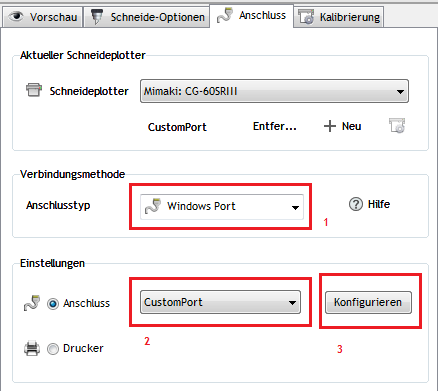 1. Select “Windows Port”2. Choose “CustomPort”3. Click “Configure”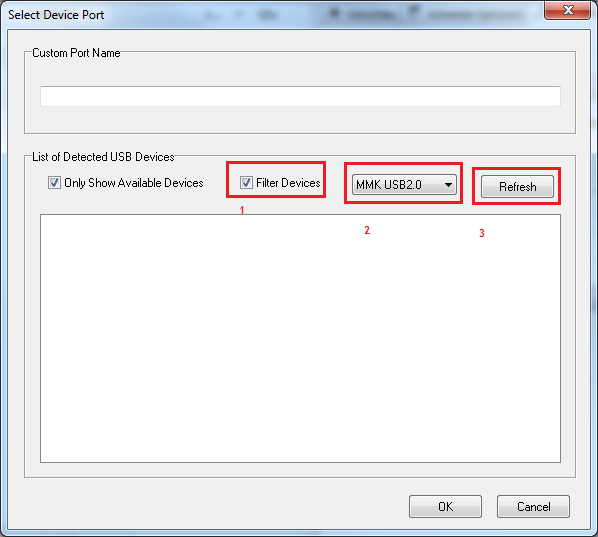 1. Select “Filter Devices”2. Select the “MMK USB2.0” USB filter.3. Click “Refresh” to display a list of matching port.If you see anything available in the listbox underneath the “Refresh” button, click on it to select it, and click “OK”Method 2:If you  have a CG SRIII,  do the following:Download and install this file:https://mimaki.com/product/cutting/c-roll/cg-srIII-series/driver.html?driver=81057Then download and install the CG-SRIII Printer Driver ver1.60https://mimaki.com/product/cutting/c-roll/cg-srIII-series/driver.html?driver=81076Or you can choose and download the files from the Mimaki web site, based on your model.You can find the Mimaki USB Driver and Windows Printer drivers at:https://mimaki.com/download/cutting.htmlSelect CG-FCXII or CG-SRIIIFor CG-SRIII, you can directly go to:https://mimaki.com/product/cutting/c-roll/cg-srIII-series/download.html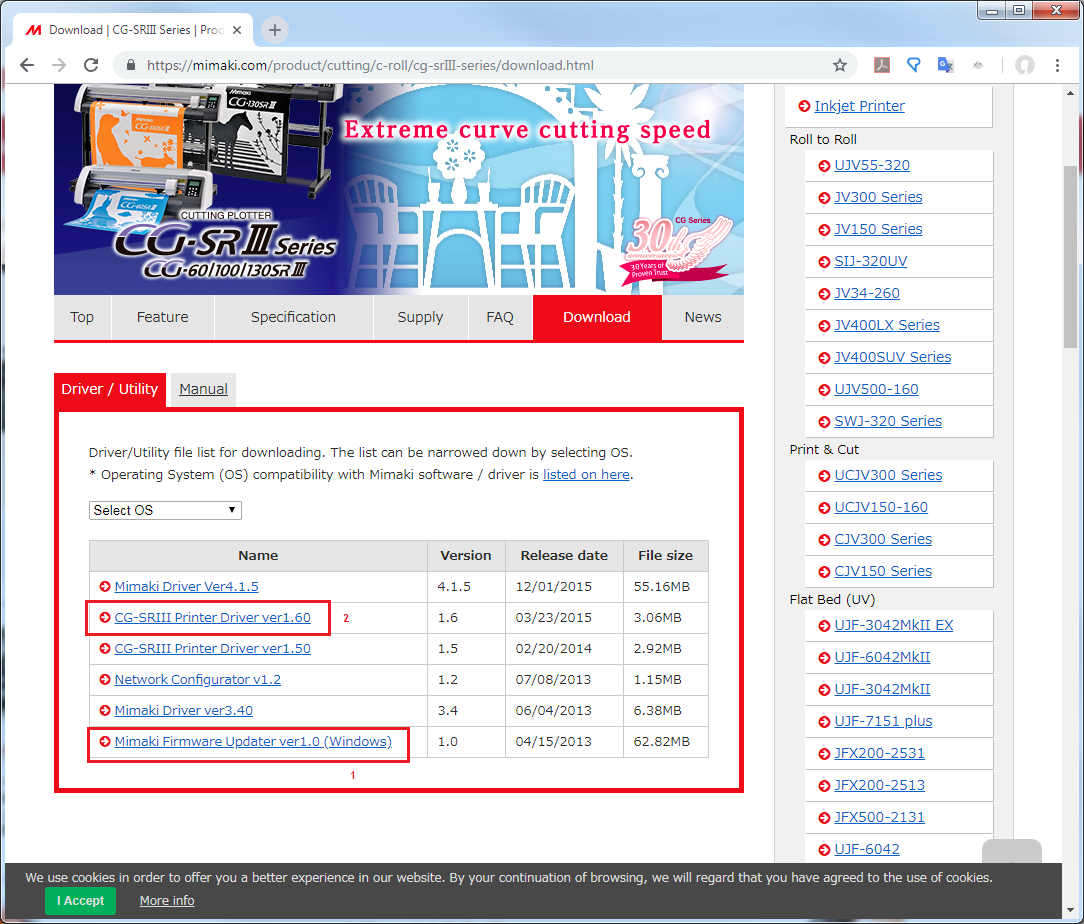 After installing the Mimaki Printer driver, make sure that it is set to the CG Port.Select the Mimaki Printer driver in DrawCut by doing the following: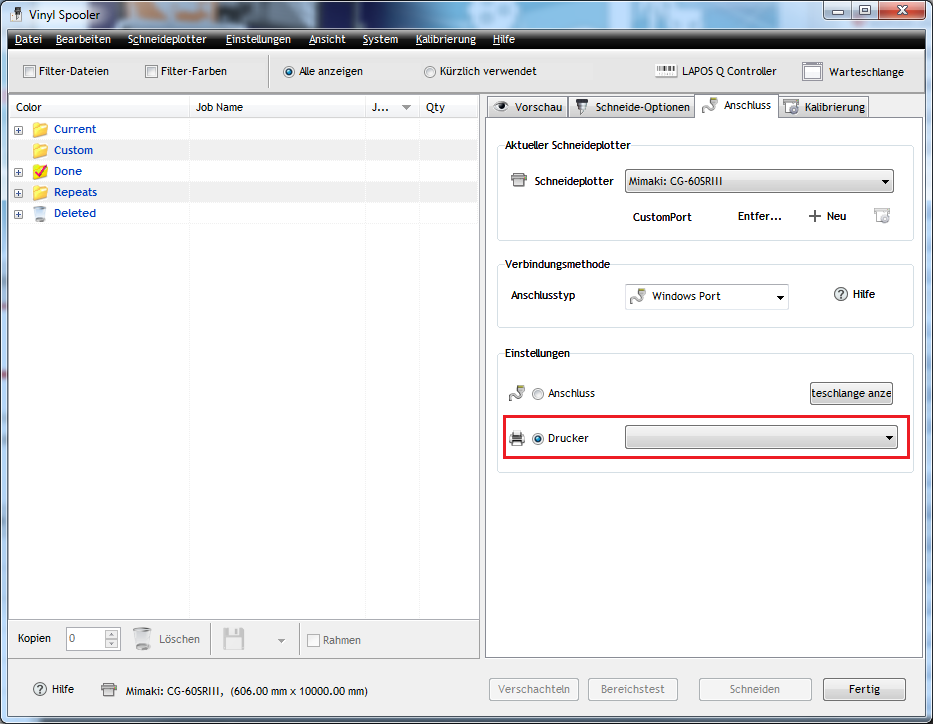 Select the mimaki printer in the printer lists.